Disney 2020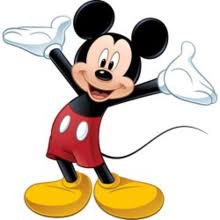 *FINAL ITINERARY*Barry Bennett/Patrick Ryan/Duane Willson – Directors MARCH 20-26, 2020 February 18th, 6:30pm. Mandatory Meeting, HS Auditorium. Anyone going on the trip must attend this meeting.  At least one parent must accompany each student. FRIDAY, MARCH 20, 20204:00 AM    	Buses arrive and group will meet for roll check and packing motor coaches.  Meet your full time Tour Director(s), Carl Knipe & Paul Kline, who will travel with you from beginning of trip until you return.   		*VERY IMPORTANT:  BUS BAYS WILL NOT BE ACCESSIBLE UNTIL HOTEL CHECK IN*[Reminder to pack swim suit/towel as well other items you need in your carry on]You will NOT be able to get to your luggage until we arrive to the Hotel. 5:00 AM    	Depart Petoskey for Florida!   Food/rest stops en route. 1:00 PM	LUNCH on OWN at CASTLETON SQUARE MALL2:00 PM	Back on the road again.5:30 PM	DINNER BUFFET at GOLDEN CORRAL (provided) 7:00 PM	Back on the road again. SATURDAY, MARCH 21, 2020  8:00 AM	BUFFET BREAKFAST at GOLDEN CORRAL (provided)  9:30 AM	Arrive to DISNEY’S BLIZZARD BEACH WATER PARK   4:00 PM 	Depart Blizzard Beach for Hotel	 	  4:30 PM	Arrive to HOTEL & CHECK IN 		Address:  Rosen Shingle Creek Hotel, 9939 Universal Blvd., Orlando, FLPhone:  866-996-6338		(Note:  Pool must be chaperoned)		[Security will be provided for your group each night] 7:00 PM	Depart to DISNEY SPRINGS.  Many places to eat and shop.  10:00 PM	Depart for HOTEL10:30		In rooms for the night.11:00		Lights out and bed check Bed CheckSUNDAY, MARCH 22, 20206:30 AM	Chaperone Wake-up Call!7:00 AM	BUFFET BREAKFAST at HOTEL (provided)8:00 AM	Depart to MAGIC KINGDOM-Everyone wear your T-shirts today!!!4:30 PM	TRAILER to arrive BACKSTAGE with UNIFORMS & INSTRUMENTS
5:00 PM	Meet at the BACKSTAGE Staging Area which is in FRONTIER LANDWe will meet in front of GOLDEN OAK OUTPOST. Please be on time!(Note:  You may change in the BACKSTAGE Changing Area before and after your performance.  You may also have your tickets scanned here if needed.)[Note: Only the band trailer, students, designated parents, director and TD’s allowed backstage][Note: Do not leave clothes in changing area]6:30 PM	PARADE STARTS!7:00 PM	Finish PARADE, change clothes, instruments on bus and enjoy the remainder of your time in the MAGIC KINGDOM.9:00 PM	 HAPPILY EVER AFTER! You will find your chaperone near the front entrance and we will watch the Fireworks from there. Then we will head to buses in with your group. 10:15 PM 	Depart to HOTEL11:00		Lights out and Bed Check.  MONDAY, MARCH 23, 20206:30 AM	Chaperone Wake-up Call!7:00 AM	BUFFET BREAKFAST at HOTEL (provided)  	8:15 AM	Depart for ANIMAL KINGDOM – PANDORA is NEW!3:00 PM	Meet at front entrance to depart for EPCOT via DISNEY SHUTTLES in your chaper	one groups		 9:00 PM	EPCOT FOREVER! – Fireworks and Music Presentation  	10:00 PM	Depart to HOTELTUESDAY, MARCH 24, 2020  7:00 AM	BUFFET BREAKFAST at HOTEL (provided)   8:00 AM	Depart to HOLLYWOOD STUDIOS – STAR WARS is NEW!  5:00 PM	Depart to HOTEL5:30 PM	Arrive back to Hotel to enjoy the pool and other amenities.  This will also be a time for you to pack and make sure you are ready to roll early the next morning.10:00 PM      In rooms for the night.10:30 PM	Chaperones will do a bed check and make sure you are getting packed for an early morning departure.11:00 PM	Lights Out! Long day tomorrow at Universal!WEDNESDAY, MARCH 25, 20206:30 AM	Chaperone Wake-up Call!7:00 AM	BUFFET BREAKFAST at HOTEL (provided) and CHECK OUT8:00 AM	Be in your rooms, packed and ready to go.  Chaperones will come to each room and check you out. Do NOT go to the buses until chaperones have “cleared” your room!8:30 AM	Depart for UNIVERSAL STUDIOS – Home of HARRY POTTER! 8:00 PM	Depart for MICHIGAN with rest/food stops en routeThis is also the time for parents to pick up their child if they are not riding the bus home to Petoskey.  Our buses will be parked at Universal Bus and Taxi Loop located near the main entrance. THURSDAY, MARCH 26, 2020		9:00 AM	Breakfast stop TBA, on your own.		4:00 PM	Dinner stop TBA, on your own.		11:00 PM	Arrive back to PETOSKEY HIGH SCHOOL.